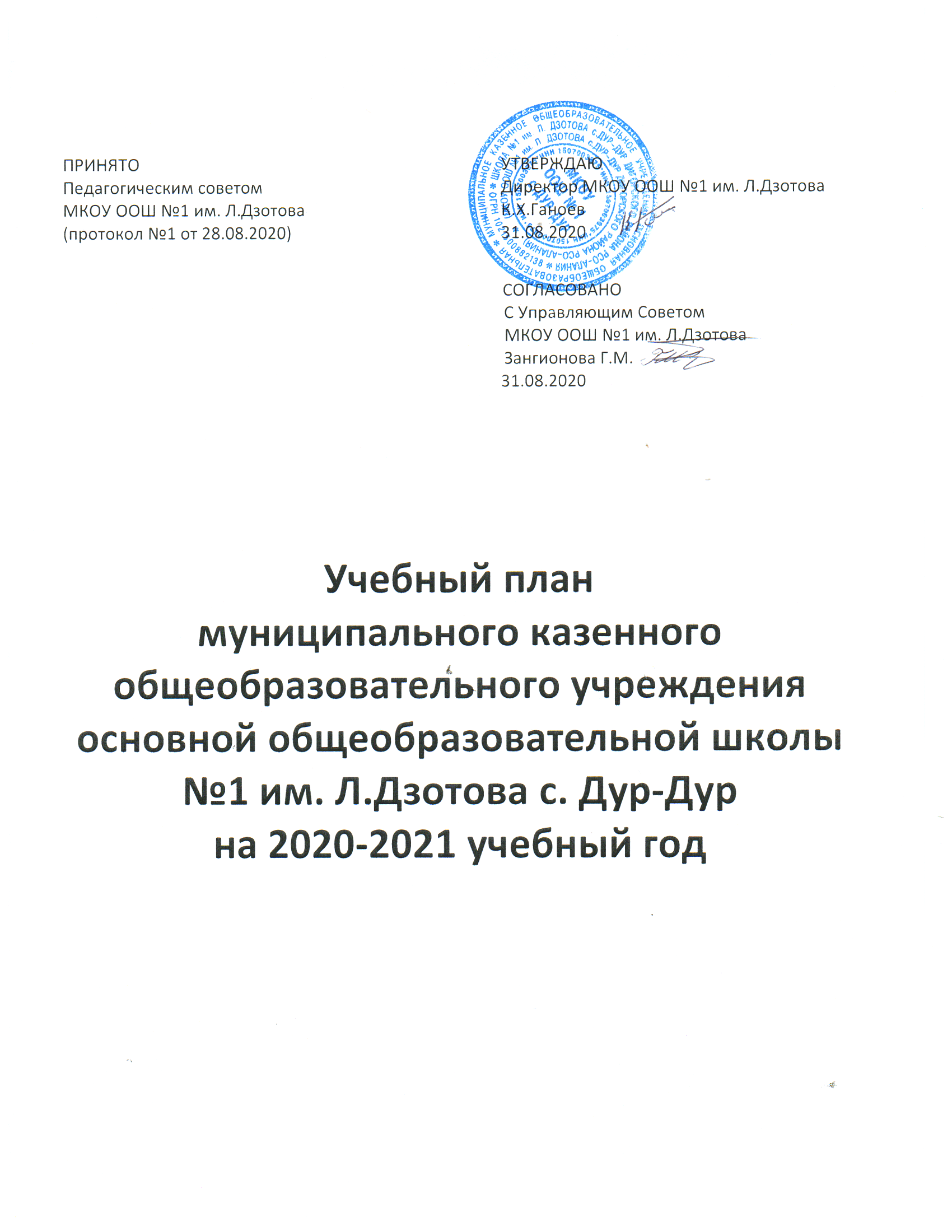 1. Пояснительная запискак учебному плану МКОУ ООШ №1 имени Л.Дзотова с.Дур-Дурна 2020-2021 учебный годУчебный план - документ, который определяет перечень, трудоемкость, последовательность и  распределение по периодам обучения учебных предметов, курсов, дисциплин (модулей), практики, иных видов учебной деятельности и формы промежуточной аттестации обучающихся.Учебный план является частью основной образовательной программы начального общего образования, основного общего образования МКОУ ООШ №1 им. Л.Дзотова с. Дур-Дур.1.1. Нормативная базаУчебный план является нормативным правовым актом, устанавливающим объем учебного времени, отводимого на освоение образовательных программ по уровням общего образования.Учебный план школы, реализующий образовательные программы начального общего, основного общего образования на 2020-2021 учебный год разработан на основе следующих нормативных документов:1. Федерального закона от 29 декабря 2012 года №273 «Об образовании в Российской Федерации».2. Закона Республики Северная Осетия-Алания от 27 декабря 2013 года №61-РЗ «Об образовании в Республике Северная Осетия-Алания».3. Приказа Министерства образования и науки Российской Федерации от 9 марта 2004 года №1312 «Об утверждении федерального базисного учебного плана и примерных учебных планов для образовательных учреждений Российской Федерации, реализующих программы общего образования» (в редакции приказов Министерства образования и науки Российской Федерации от 20 августа 2008 г. №241, от 30 августа 2010 г. №889, от 3 июня 2011 г. №1994).4. Приказа Министерства образования и науки Российской Федерации от 1 февраля 2012 г. №74 «О внесении изменений в федеральный базисный учебный план и примерные учебные планы для образовательных учреждений Российской Федерации, реализующих программы общего образования, утвержденные приказом Министерства образования Российской Федерации от 9 марта 2004 г. №1312.5. Приказа Министерства образования и науки Российской Федерации от 6 октября 2009 г. №373 «Об утверждении и введении в действие федерального государственного образовательного стандарта начального общего образования» (в редакции приказов Министерства образования и науки Российской Федерации от 26 ноября 2010 г. №1241, от 22 сентября 2011 г. №2357, от 18 декабря 2012 №1060).6. Приказа Министерства образования и науки Российской Федерации от 31 января 2012 г. №69 «О внесении изменений в федеральный компонент государственных образовательных стандартов начального общего, основного общего и среднего (полного) общего образования, утвержденный Приказом Министерства образования Российской Федерации от 5 марта 2004 г. №1089».7. Приказа Министерства образования и науки Российской Федерации от 31 марта 2014 г. №253 «Об утверждении федерального перечня учебников, рекомендованных к использованию при реализации имеющих государственную аккредитацию образовательных программ начального общего, основного общего, среднего общего образования».8. Постановления Главного государственного санитарного врача Российской Федерации от 29 декабря 2010 г. №189 «Об утверждении СанПиН 2.4.2.2821-10 «Санитарно-эпидемиологические требования к условиям и организации обучения в общеобразовательных учреждениях» (в редакции изменений №3, утвержденных постановлением Главного государственного санитарного врача Российской Федерации от 24 ноября 2015 г. №81).9. Письма Министерства образования и науки Российской Федерации от 12 мая 2011 г. №03-296 «Об организации внеурочной деятельности при введении федерального государственного образовательного стандарта общего образования».10. Письма Министерства образования и науки Российской Федерации от 8 октября 2010 г. № ИК-1494/19 «О введении третьего часа физической культуры».11. Письма Министерства образования Российской Федерации от 31 октября 2003 г. № 13-51-263/123 «Об оценивании и аттестации учащихся, отнесенных по состоянию здоровья к специальной медицинской группе для занятий физической культурой».12. Письма Министерства спорта, туризма и молодежной политики Российской Федерации от 13 сентября 2010 г. № ЮН-02-09/4912, Министерства образования и науки Российской Федерации от 7 сентября 2010 г. № ИК-1374/19 «О методических указаниях по использованию спортивных объектов в качестве межшкольных центров для проведения школьных уроков физической культуры и внешкольной спортивной работы».13. Письма Министерства образования Российской Федерации от 20 апреля 2004 г. № 14-51-102/13 «О направлении Рекомендаций по организации профильного обучения на основе индивидуальных учебных планов обучающихся».14. Письма Министерства образования Российской Федерации от 4 марта 2010 г. № 03-413 «О методических рекомендациях по организации элективных курсов».15. Письма Министерства образования Российской Федерации от 26 июня 2012 г. № 03-ПГ-МОН-10430 «Об изучении предмета Технология».16. Письма Министерства образования Российской Федерации от 22 августа 2012 г. № 08-250 «О введении учебного курса ОРКСЭ».17. Письма Министерства образования и науки РСО-Алания от 24 августа 2020 г. №1122 «О переводе учащихся 2-4 классов общеобразовательных организаций на пятидневную учебную неделю».18. Положения МКОУ ООШ №1 им. Л.Дзотова с.Дур-Дур о формах, периодичности и порядке текущего контроля успеваемости и промежуточной аттестации обучающихся.19. Устава МКОУ ООШ №1 им. Л.Дзотова с. Дур-Дур.Учебный план 1-9 классов входит в организационный раздел ООП НОО, ООП ООО наряду с планом внеурочной деятельности. Учебный план согласован с Управляющим советом школы и принят на педагогическом совете 28.08.2020 г.Школа работает по УМК из Федерального перечня учебников, утвержденного приказом Минпросвещения России №345 от 28.12.2018г. (ред. от 08.05.2019). Учебники федерального перечня Минпросвещения России, рекомендуемых к использованию в образовательном процессе в общеобразовательных учреждениях, имеют развернутое учебно-методическое сопровождение в виде рабочих тетрадей, дидактических материалов, проверочных работ, поурочных разработок, книг для чтения, сопровождаются методическими и другими пособиями по всем предметным областям учебного плана и современными электронными пособиями.В учебном плане определен состав учебных предметов обязательных предметных областей для МКОУ ООШ №1 им. Л.Дзотова,  реализующая основную образовательную программу начального общего образования, основного общего образования и учебное время, отводимое на их изучение по классам (годам) обучения.Определена часть, формируемая участниками образовательных отношений.При реализации федерального компонента государственного образовательного стандарта (ФК ГОС) определено количество учебных часов федерального компонента, регионального (национально-регионального) компонента, компонента образовательного учреждения.Учебный план начального общего образования, основного общего образования МКОУ ООШ №1 им. Л.Дзотова на 2020-2021 учебный год обеспечивает выполнение гигиенических требований к режиму образовательного процесса, установленных Сан-ПиН 2.4.2.2821-10 «Санитарно-эпидемиологические требования к условиям и организации обучения в общеобразовательных учреждениях», утвержденных постановлением Главного государственного санитарного врача Российской федерации от 29.12.2010 №189 и предусматривает:4-летний нормативный срок освоения образовательной программы общего образования для 1-4-х классов;5-летний срок освоения образовательных программ основного общего образования.Региональный (национально-региональный) компонент учебного плана включает изучение следующих учебных предметов: «Осетинский язык», «Осетинская литература», «История Осетии», «География Осетии». Учебные предметы регионального (национально-регионального) компонента направлены на реализацию:программы «Осетинский язык и Осетинская литература для 1-11 классов», утвержденной Министерством общего и профессионального образования Республики Северная Осетия-Алания в 2005 г.;программы «Осетинский язык для 1-11 классов», утвержденной Министерством образования и науки Республики Северная Осетия-Алания в 2012 г.;программы «История Осетии», утвержденной Министерством образования и науки Республики Северная Осетия-Алания в 2006 г.;программы «География Республики Северная Осетия» для 8-9 классов общеобразовательных школ.2. Начальное общее образование2.1. Организация учебного процессаМКОУ ООШ №1 им. Л.Дзотова с.Дур-Дур Дигорского района РСО-Алания реализует основную образовательную программу начального общего образования в соответствии с ФГОС НОО. Организация учебного процесса регламентируется годовым календарным учебным графиком.Учебный год начинается 4 сентября 2020 года, делится на четверти, являющиеся периодами, по итогам которых во 2-4-х классах выставляются отметки за текущее освоение общеобразовательных программ, во 2-х классах отметки выставляются, начиная со второй четверти.Продолжительность уроков во 2-4-х классах составляет 40 минут. Продолжительность перемен между уроками составляет от 10 до 20 минут. Расписание уроков составляется отдельно для обязательных занятий и внеурочной деятельности. Занятия внеурочной деятельностью проводятся с перерывом 40 минут (динамическая пауза) после последнего урока.  Начало занятий в 9.00.Обучение осуществляется в одну смену при пятидневной учебной неделе.Расписание звонков2.2. Продолжительность учебного года:1 классы – 33 учебные недели;2-4 классы – 34 учебные недели.2.3. Продолжительность учебной неделиКоличество часов, отведенных на освоение обучающимися учебного плана начального общего образования не превышает величину недельной образовательной нагрузки. Максимальная аудиторная нагрузка обучающихся соответствует нормативным требованиям постановления Главного государственного санитарного врача Российской Федерации от 29 декабря 2010г. № 189 «Об утверждении СанПиН 2.4.2.2821-10 «Санитарно-эпидемиологические требования к условиям и организации обучения в общеобразовательных учреждениях» (в редакции изменений №3, утвержденных постановлением Главного государственного санитарного врача Российской Федерации от 24 ноября 2015 г. №81). 2.4. Образовательная недельная нагрузкаОбразовательная недельная нагрузка равномерно распределена в течение учебной недели, объем максимальной допустимой нагрузки в течение дня составляет:для обучающихся 1-х классов  4 урока и один раз в неделю 5 уроков за счет урока физической культуры;для обучающихся 2-4 классов 5 урока и один раз в неделю 6 уроков за счет урока физической культуры.2.5. Дополнительные требования при организации обучения в 1 классеОбучение в 1-ом классе осуществляется с соблюдением следующих дополнительных требований:учебные занятия проводятся по 5-дневной учебной неделе и только в первую смену;использование «ступенчатого» режима обучения в первом полугодии (в сентябре, октябре по 3 урока в день по 35 минут каждый, в ноябре - декабре по 4 урока по 35 минут каждый; в январе – мае по 4 урока по 40 минут каждый);организуется в середине учебного дня динамическая  пауза продолжительностью не менее 40 минут;обучение проводится без балльного оценивания знаний обучающихся и домашних заданий;дополнительные недельные каникулы с 15.02.2021г. по 21.02.2021г. при традиционном режиме обучения (СанПиН 2.4.2.2821-10, п. 10.10).2.6. Требования к объему домашних заданийСогласно п. 10.30. СанПиН 2.4.2.2821-10 домашние задания даются с учетом возможности их выполнения в следующих пределах:в 1 классе – без домашних заданий;во 2-3-х классах – до 1,5 астрономических часов;в 4-х классах – до 2 астрономических часов.2.7. Особенности учебного планаУчебный план начального общего образования обеспечивает реализацию требований Стандарта, определяет общий объем и максимальный объем аудиторной нагрузки обучающихся, состав и структуру обязательных предметных областей по классам (годам обучения).Учебные области:Русский язык и литературное чтение.Родной язык и литературное чтение на родном языке.Иностранный язык.Математика и информатика.Обществознание и естествознание (Окружающий мир).Основы религиозных культур и светской этики.Искусство.Технология.Физическая культура.Часы, отведенные на преподавание учебных предметов области «Искусство» проводятся отдельно: музыка – 1 час в неделю, ИЗО – 1 час в неделю в соответствии с учебным планом и учебными пособиями по ИЗО, музыке, включенными в Федеральный перечень учебников.На преподавание модуля «Шахматы» в курсе физическая культура в 1, 2, 3 классах отводится  1 час в неделю в соответствии с письмом Министерства образования и науки РСО-Алания №7492.847 от 23.06.2017г.При проведении уроков «Физической культуры» учитывается состояние здоровья обучающихся, но дети, входящие в специальную медицинскую группу, посещают основные занятия по физкультуре и проходят по программе, адаптированной к состоянию здоровья учащегося.Учебный план начального общего образования направлен на решение задач образовательной программы начального общего образования школы:формирование активной, творческой, интеллектуально развитой личности, способной к самореализации в образовательных и других видах деятельности;развитие творческих способностей школьников с учетом их индивидуальных особенностей;сохранение и укрепление физического и психического здоровья детей и обеспечение их эмоционального, духовно нравственного благополучия.Учебный план для 1-4 классов содержит две составляющие: обязательную (инвариантную) и часть, включающую внеурочную деятельность. В нем определен состав и последовательность изучения образовательных областей и учебных предметов, определена обязательная и максимальная нагрузка обучающихся, определены линии преемственности в содержании образования между уровнями образования, сохранены все образовательные области и учебные предметы инвариантной части республиканского базисного учебного плана. Содержание образования национально-регионального компонента реализуется в рамках учебных предметов.Во 2-х и 3-х классах  часть базисного учебного плана, формируемого участниками образовательного процесса, использована для увеличения учебных часов, отводимых на изучение родного языка и литературного чтения на родном языке. В 4-х классах  учебный курс «Истории Осетии» изучается интегрировано с предметом «Окружающий мир» в объеме 17,5 часа в год.Региональные предметы в 4 классе включены в расписание учебных занятий следующим образом: в первом полугодии – 2 часа «Родной язык» и 1 час «Литературное чтение на родном языке», во 2 полугодии – 1 час «Родной язык» и 2 часа «Литературное чтение на родном языке».Основной целью на I уровне обучения является обеспечение планируемых результатов по достижению обучающимися целевых установок, знаний, умений, навыков и компетенций, определяемых личностными, семейными, общественными, государственными потребностями и возможностями ребенка младшего школьного возраста, индивидуальными особенностями его развития и состояния здоровья. Индивидуальные интересы и потребности обучающихся осуществляются через внеурочную деятельность в школе в соответствии с требованиями федеральных государственных образовательных стандартов.Время, отведенное на реализацию федерального компонента, составляет 86% от общего нормативного времени, отводимого на освоение основных образовательных программ начального общего образования. Время, отведенное на реализацию регионального компонента, составляет 12% от общего нормативного времени, отводимого на освоение основных образовательных программ начального общего образования. Время, отведенное на реализацию компонента образовательного учреждения, составляет 2% от общего нормативного времени, отводимого на освоение основных образовательных программ начального общего образования.2.8. Изучение учебного предмета «Основы религиозных культур и светской этики»В учебный план 4-х классов включен 1 час в неделю (34 часа в год) на изучение учебного предмета «Основы религиозных культур и светской этики» (далее – ОРКСЭ). Целью комплексного курса ОРКСЭ является формирование у обучающегося мотиваций к осознанному нравственному поведению, основанному на знании и уважении культурных и религиозных традиций многонационального народа России, а также к диалогу с представителями других культур и мировоззрений. Учебный предмет является светским. Выбор модуля, изучаемого в рамках учебного предмета ОРКСЭ, осуществляется родителями (законными представителями) обучающихся. Выбор фиксируется протоколами родительских собраний и письменными заявлениями родителей (законных представителей) обучающихся. 2.9. Региональная специфика учебного планаРегиональной спецификой учебного плана является изучение предметов «Родной язык» и «Литературное чтение на родном языке».2.10. Формы промежуточной аттестации обучающихсяПромежуточная аттестация – это установление уровня достижения результатов освоения учебных предметов, курсов, дисциплин, предусмотренных образовательной программой. Промежуточная аттестация проводится со второго класса. Сроки проведения промежуточной аттестации устанавливаются графиком школы. Итоги промежуточной аттестации отражаются в электронном журнале в виде отметки по пятибалльной шкале в разделе тех учебных предметов, курсов, дисциплин, по которым она проводилась и выставляются в отдельном столбце. Итоговая отметка по учебному предмету, курсу, дисциплине при проведении годовой промежуточной аттестации выставляется учителем с учетом годовой отметки и отметки, полученной при прохождении годовой промежуточной аттестации.На основании Положения о формах, периодичности, порядке текущего контроля успеваемости и промежуточной аттестации обучающихся промежуточная аттестация обучающихся 2-4-х классов проводится по каждому учебному предмету с учетом его специфики и представлена в таблице:2.11. Внеурочная деятельностьВнеурочная деятельность в соответствии с требованиями ФГОС организуется по основным направлениям развития личности (социальное, обще-интеллектуальное, общекультурное, военно-патриотическое, спортивно-оздоровительное, художественно-эстетическое). Организация занятий по направлениям является неотъемлемой частью образовательного процесса на уровне начального образования. Содержание занятий сформировано с учетом пожеланий обучающихся и их родителей (законных представителей) и осуществляется посредством различных форм организации, отличных от урочной системы обучения – кружки, секции, подготовка к олимпиадам, проектная деятельность, а также проведение тематических классных, школьных, внешкольных мероприятий.Часы, отведенные на внеурочную деятельность, не учитываются при определении обязательной допустимой нагрузки.2.12. Недельный учебный план для 1-4 классов, реализующих основную образовательную программу начального общего образованияв соответствии с ФГОС НОО3. Основное общее образование3.1. Организация учебного процессаМКОУ ООШ №1 им. Л.Дзотова с.Дур-Дур Дигорского района РСО-Алания реализует основную образовательную программу основного общего образования в соответствии с ФГОС ООО. Организация учебного процесса регламентируется годовым календарным учебным графиком.Учебный год начинается 4 сентября 2020 года, делится на четверти, являющиеся периодами, по итогам которых в 5-9-х классах выставляются отметки за текущее освоение общеобразовательных программ.Продолжительность уроков в 5-9-х классах составляет 40 минут. Продолжительность перемен между уроками составляет от 10 до 20 минут. Начало занятий в 9.00.Обучение осуществляется в одну смену при шестидневной учебной неделе.Расписание звонков3.2. Продолжительность учебного года:в 5-8-х классах 35 учебных недель;в 9-х классах 34 учебные недели.3.3. Продолжительность учебной неделиКоличество часов, отведенных на освоение обучающимися учебного плана основного общего образования не превышает величину недельной образовательной нагрузки.Продолжительность учебной недели: 6 учебных дней.Максимальная аудиторная нагрузка обучающихся соответствует нормативным требованиям СанПиН 2.4.2.2821-10 «Санитарно-эпидемиологические требования условиям и организации обучения в общеобразовательных учреждениях».3.4. Образовательная недельная нагрузкаОбразовательная недельная нагрузка равномерно распределена в течение учебной недели, объем максимальной допустимой нагрузки в течение дня составляет:для обучающихся 5-7 классов не более 6 уроков;для обучающихся 8-9 классов не более 7 уроков.3.5. Требования к объему домашних заданийСогласно п. 10.30. СанПиН 2.4.2.2821-10 домашние задания даются с учетом возможности их выполнения в следующих пределах:в 5-х классах – 2 астрономических часа;в 6-8-х классах – 2,5 астрономических часа;в 9-х классах – 3,5 астрономических часа.3.6. Особенности учебного плана В соответствии с требованиями ФГОС ООО учебный план основного общего образования обеспечивает введение в действие реализацию требований Стандарта, определяет общий объем и максимальный объем аудиторной нагрузки обучающихся, состав и структуру обязательных учебных областей по классам (годам обучения).Учебные области:Русский язык и литература.Родной язык и родная литература.Иностранный язык.Математика и информатика.Общественно-научные предметы.Естественнонаучные предметы.Искусство.Технология.Физическая культура и основы безопасности жизнедеятельности.Предмет «Информатика и информационно-коммуникационные технологии» представлен с 7 по 9 класс по 1 часу в неделю.Учебный предмет «Основы безопасности жизнедеятельности» изучается 1 час в неделю в 8-9 классах.Третий час учебного предмета «Физическая Культура» используется на увеличение двигательной активности и развитие физических качеств обучающихся, внедрение  современных систем физического воспитания.Учебный предмет «География» в 8-9 классах изучается интегрированным курсом с «Географией Осетии» в объеме 17,5 часов в год.В 9 классе на изучение физики отводится 3 часа в неделю.Часы, отведенные в 5-8-х классах на преподавание учебных предметов области «Искусство» проводятся отдельно: музыка – 1 час в неделю (5-8 классы), ИЗО – 1 час в неделю (5-7 классы) в соответствии с учебным планом и учебными пособиями по ИЗО, музыке, включенными в Федеральный перечень учебников. Учебный план II уровня обучения направлен на реализацию следующих целей:достижение государственных образовательных стандартов;развитие личности ребенка, его познавательных интересов;выполнение социального заказа родителей, удовлетворение образовательных потребностей обучающихся;подготовка к выбору предпрофильной направленности образования в основной школе.Учебный план состоит из двух частей: обязательной части и части, формируемой участниками образовательных отношений. Обязательная часть учебного плана определяет состав учебных предметов, обязательных предметных областей, реализующих образовательную программу основного общего образования. Обеспечивает решение важнейших целей современного образования: формирование гражданской идентичности школьников, их приобщение к общекультурным и национальным ценностям, информационным технологиям, готовность к продолжению образования на III уровне обучения, формирование здорового образа жизни, элементарных знаний поведения в экстремальных ситуациях. В учебном плане отражены основные требования примерного учебного плана образовательных организаций Республики Северная Осетия-Алания, реализующих образовательную программу основного общего образования в соответствии с ФГОС ООО. Часть учебного плана, формируемая участниками образовательных отношений, обеспечивает реализацию интересов и потребностей обучающихся, их родителей (законных представителей), педагогического коллектива. Часы компонента образовательной организации в учебном плане использованы для увеличения учебных часов по предмету «Математика» - 5 класс – 1 час в неделю, по предмету «Родной язык» - 5, 6, 7, 8, 9 классы – 1 час в неделю, по предмету «Биология» - 7 класс – 1 час в неделю, по предмету «Химия» - 8 класс – 1 час в неделю, по предмету «Русский язык» - 9 класс – 1 час в неделю (I полугодие, эл. курс), по предмету «Обществознание» - 9 класс – 1 час в неделю (II полугодие, эл. курс). Время, отведенное на реализацию федерального компонента, составляет 86% от общего нормативного времени, отводимого на освоение основных образовательных программ основного общего образования. Время, отведенное на реализацию регионального компонента, составляет 10% от общего нормативного времени, отводимого на освоение основных образовательных программ основного общего образования. Время, отведенное на реализацию компонента образовательного учреждения, составляет 4% от общего нормативного времени, отводимого на освоение основных образовательных программ основного общего образования.3.7. Региональная специфика учебного плана Региональной спецификой учебного плана является изучение учебных предметов «Родной язык» и «Родная литература». Национально-региональный компонент инвариантной части учебного плана отражает социально-экономические, национально-этнические, природно-климатические, культурно-исторические, географические особенности РСО-Алания. Региональным компонентом, обязательным для изучения всеми обучающимися, являются предмет «География Осетии» - 8, 9 классы – в объеме 17,5 часов в год.3.8. Изучение учебного предмета «Технология»Учебный предмет «Технология» изучается 2 часа в неделю в 5-7 классах, 1 час в неделю в 8 классе.Изучение курса «Технология» в 5-8 классах построено по модульному принципу с учетом возможностей школы. Обязательный минимум содержания основных образовательных программ учебного предмета «Технология» изучается в рамках следующих направлений: «Технология. Технический труд», «Технология ведения дома». 3.9. Деление классов на группыПри проведении учебных занятий в 5-8 классах по технологии осуществляется деление классов на группы (мальчики, девочки).3.10. Формы промежуточной аттестацииНа основании Положения о формах, периодичности, порядке текущего контроля успеваемости и промежуточной аттестации обучающихся промежуточная аттестация обучающихся 5-8-х классов проводится по каждому учебному предмету с учетом его специфики и представлена в таблице:3.11. Недельный учебный план для 5-9 классов, реализующих основную образовательную программу начального общего образованияв соответствии с ФГОС ООО4. План внеурочной деятельности4.1. Пояснительная запискаНормативным основанием для формирования плана внеурочной деятельности МКОУ ООШ №1 им. Л.Дзотова являются следующие нормативно-правовые документы:Приказ Министерства образования и науки Российской Федерации от 06.10.2009 г. №373 «Об утверждении и введении в действие федерального государственного образовательного стандарта начального общего образования».Приказ Министерства образования и науки Российской Федерации от 17.12.2010 г. №1897 «Об утверждении федерального государственного образовательного стандарта основного общего образования»Приказ Министерства образования и науки РФ от 22.11.2011 г. №2357 «Об утверждении и введении в действие федерального и общего образования».Приказ Министерства образования и науки РФ от 06.10.2009 №373 «О внесении изменений в федеральный государственный образовательный стандарт начального общего образования».Приказ Министерства образования и науки РФ от 26.11.2010 г. №1241 «О внесении изменений в федеральный государственный образовательный стандарт начального общего образования, утвержденный приказом Министерства образования и науки Российской Федерации от 6 октября 2009 г. №373»Письмо Министерства образования и науки Российской Федерации от 12.05.2011 г. №03-296 «Об организации внеурочной деятельности при введении федерального государственного образовательного стандарта общего образования».Типовое положение об образовательном учреждении дополнительного образования детей, утверждено постановлением правительства РФ от 19 марта 2001 года №196, в редакции от 22.02.97 №212.Постановление Главного государственного санитарного врача Российской Федерации от 29 декабря 2010 г. №189 «Об утверждении СанПиН 2.4.2.2821-10 «Санитарно-эпидемиологические требования к условиям и организации обучения в общеобразовательных учреждениях».Положение об организации внеурочной деятельности обучающихся, утвержденное приказом от 14.03.2012 года №249Внеурочная деятельность школьников объединяет все виды деятельности школьников (кроме учебной деятельности), в которых возможно и целесообразно решение задач их воспитания и социализации.Внеурочная деятельность является составной частью учебно-воспитательного процесса и одной из форм организации свободного времени учащихся. Цель внеурочной деятельности: создание условий для развития интересов ребенка на основе свободного выбора, постижения духовно-нравственных ценностей и культурных традиций.Задачи:наиболее полное удовлетворение потребностей и интересов обучающихся, укрепления их здоровья;личностно-нравственное развитие и профессиональное самоопределение обучающихся;формирование общей культуры обучающихся;воспитание у обучающихся гражданственности, уважения к правам и свобода человека, любви к Родине, природе, семье;обеспечение социальной защиты, поддержки, адаптации обучающихся к жизни в обществе.Принципами организации внеурочной деятельности в нашей школе стали:Соответствие возрастным особенностям обучающихся.Свободный выбор на основе личных интересов ребенка, запросов родителей, законных представителей обучающихся.Опора на традиции и приоритетные направления деятельности школы.Возможности образовательных учреждений дополнительного образования, учреждений культуры и спорта.Данные принципы определяют способы организации внеурочной деятельности в нашей школе. Внеурочная деятельность в МКОУ ООШ №1 им. Л.Дзотова осуществляется через:дополнительные образовательные программы самого общеобразовательного учреждения (внутришкольная система дополнительного образования);внеклассную (внеурочную) деятельность педагогов-предметников;образовательные программы учреждений дополнительного образования детей, а также учреждений культуры и спорта по договорам о сотрудничестве;классное руководство (экскурсии, соревнования, общественно полезные практики и т.д.).Содержание занятий, предусмотренных во внеурочной деятельности, осуществляется в формах, отличных от урочной системы обучения: секции, кружки, экскурсии, проекты и т.д.Для организации внеурочной деятельности в ОУ используется вторая половина дня. Кроме плана внеурочной деятельности, проектируемого на все общеобразовательное учреждение, в школе используются:Индивидуальные карты занятости обучающихся во внеурочной деятельности, которые заполняются классными руководителями совместно с родителями (законными представителями) обучающихся. Индивидуальная карта занятости во внеурочное время входит в структуру Портфолио обучающегося и используется для проектирования индивидуальных образовательных планов.Общая карта занятости обучающихся (по классам) во внеурочной деятелности.В соответствии с требованиями ФГОС внеурочная деятельность в МКОУ ООШ №1 им. Л.Дзотова с. Дур-Дур организуется по основным направлениям развития личности: спортивно-оздоровительное, духовно-нравственное, художественно-эстетическое, общекультурное.Спортивно-оздоровительное направление представлено спортивной секцией «Армспорт».Духовно-нравственное направление представлено кружками «Природа и творчество», «Юный эколог».Художественно-эстетическое направление представлено кружками «В ритме национального танца», «Хор».Общекультурное направление представлено кружком «Бонварнон».Гражданско-патриотическое направление представлено кружком «Любительский театр». При организации внеурочной деятельности в образовательном учреждении формирование групп для занятий осуществляется исходя из индивидуальных особенностей обучающихся, их потребностей и запросов родителей (законных представителей) по действующим нормам, учитывая возможности ОУ и образовательной среды вокруг ОУ (наличие учреждений дополнительного образования, культуры, спорта).В 2020-2021 учебном году внеурочная деятельность представлена следующими дополнительными образовательными программами самого общеобразовательного учреждения (внутришкольная система дополнительного образования):Внеурочная деятельностьДополнительное образование Работа с сильными и слабоуспевающими обучающимисяВнеурочная деятельность, организованная в рамках сетевого взаимодействия (по договорам о сотрудничестве с «Дигорский центр детского творчества», «Сельский дом культуры и досуга», ГБУ «Редакция газеты «Дигора»», Спортивный комплекс Дигора) представлена в таблице:№ урокаВремя19.00 – 9.4029.50 – 10.30310.40 – 11.20411.40 – 12.20512.30 – 13.10613.20 – 14.00Классы1234Максимальная недельная нагрузка21262626Учебные предметыФормы промежуточной аттестацииФормы промежуточной аттестацииФормы промежуточной аттестацииУчебные предметы2 классы3 классы4 классыРусский языкДиктант с грамматическим заданиемДиктант с грамматическим заданиемКонтрольное изложениеЛитературное чтениеПроверка осознанности и техники чтенияПроверка осознанности и техники чтенияЭссе на основе художественного текстаРодной языкКонтрольное списываниеДиктант с грамматическим заданиемДиктант с грамматическим заданиемЛитературное чтение на родном языкеПроверка осознанности и техники чтенияПроверка осознанности и техники чтенияПересказ художественного текстаИностранный языкТестированиеКонтрольная работаКонтрольная работаМатематикаКонтрольная работаКонтрольная работаКонтрольная работаОкружающий мирТестированиеТестированиеТестированиеОсновы религиозных культур и светской этики__Защита проектаМузыкаПрактическая работаПрактическая работаПрактическая работаТехнологияПрактическая работа (поделка)Практическая работа (поделка)Практическая работа (поделка)Физическая культураСдача нормативовСдача нормативовСдача нормативовОбразовательная областьУчебные предметыКоличество часов в неделюКоличество часов в неделюКоличество часов в неделюКоличество часов в неделюОбразовательная областьУчебные предметы1 класс2 класс3 класс4 классФедеральный компонентФедеральный компонентФедеральный компонентФедеральный компонентФедеральный компонентФедеральный компонентФилологияРусский язык4555ФилологияЛитературное чтение2333ФилологияИностранный (английский) язык -222Математика Математика4444Обществознание и естествознание (окружающий мир)Окружающий мир2222Основы религиозных культур и светской этикиОсновы религиозных культур и светской этики---1ИскусствоМузыка1111ИскусствоИзобразительное искусство1111ТехнологияТехнология1111Физическая культура/шахматыФизическая культура/шахматы2/12/12/13Региональный (национально-региональный) компонентРегиональный (национально-региональный) компонентРегиональный (национально-региональный) компонентРегиональный (национально-региональный) компонентРегиональный (национально-региональный) компонентРегиональный (национально-региональный) компонентРодной язык и литературное чтение на родном языкеРодной (осет.) язык	3112/1Родной язык и литературное чтение на родном языкеЛитературное чтение на родном (осет.) языке221/2Компонент образовательного учрежденияКомпонент образовательного учрежденияКомпонент образовательного учрежденияКомпонент образовательного учрежденияКомпонент образовательного учрежденияКомпонент образовательного учрежденияРодной языкРодной язык-11-Итого:Итого:21262626Максимально допустимая аудиторная нагрузка при 5-дневной учебной неделеМаксимально допустимая аудиторная нагрузка при 5-дневной учебной неделе21262626№ урокаВремя19.00 – 9.4029.50 – 10.30310.40 – 11.20411.40 – 12.20512.30 – 13.10613.20 – 14.00Классы56789Максимальная недельная нагрузка3233353636Учебные предметыФормы промежуточной аттестацииФормы промежуточной аттестацииФормы промежуточной аттестацииФормы промежуточной аттестацииФормы промежуточной аттестацииУчебные предметы5 классы6 классы7 классы8 классы9 классыРусский языкДиктант с граммат-им заданиемДиктант с граммат-им заданиемДиктант с граммат-им заданиемДиктант с граммат-им заданиемДиктант с граммат-им заданиемЛитератураТест-иеТест-иеТест-иеТест-иеТест-иеРодной языкДиктант с граммат-им заданиемДиктант с граммат-им заданиемДиктант с граммат-им заданиемДиктант с граммат-им заданиемДиктант с граммат-им заданиемРодная литератураТест-иеТест-иеТест-иеТест-иеТест-иеИностранный языкТест-иеТест-иеТест-иеТест-иеТест-иеМатематикаКонтрольная работаКонтрольная работа ---Алгебра--Контрольная работаКонтрольная работаКонтрольная работаГеометрия--Контрольная работаКонтрольная работаКонтрольная работаИнформатика--Тест-иеТест-иеТест-иеИсторияТест-иеТест-иеТест-иеТест-иеТест-иеОбществознаниеТест-иеТест-иеТест-иеТест-иеТест-иеГеографияТест-иеТест-иеТест-иеТест-иеТест-иеФизика--Контрольная работаКонтрольная работаКонтрольная работаХимия---Контрольная работаКонтрольная работаБиологияТест-иеТест-иеТест-иеТест-иеТест-иеМузыкаПрактич-ая работаПрактич-ая работаПрактич-ая работаПрактич-ая работа-Изобразительное искусствоПрактич-ая работа (рисунок)Практич-ая работа (рисунок)Практич-ая работа (рисунок)--ТехнологияПрактич-ая работа (поделка)Практич-ая работа (поделка)Практич-ая работа (поделка)Практич-ая работа (поделка)-ОБЖ---Тест-иеТест-иеФизическая культураСдача нормативовСдача нормативовСдача нормативовСдача нормативовСдача нормативовОбразовательная областьУчебные предметыУчебные предметыУчебные предметыКоличество часов в неделюКоличество часов в неделюКоличество часов в неделюКоличество часов в неделюКоличество часов в неделюОбразовательная областьУчебные предметыУчебные предметыУчебные предметы5 класс6 класс7 класс8 класс9 классФедеральный компонентФедеральный компонентФедеральный компонентФедеральный компонентФедеральный компонентФедеральный компонентФедеральный компонентФедеральный компонентФедеральный компонентФилологияФилологияРусский языкРусский язык56433ФилологияФилологияЛитератураЛитература33223ФилологияФилологияИностранный (английский) язык Иностранный (английский) язык 33333Математика и информатикаМатематика и информатикаМатематикаМатематика55---Математика и информатикаМатематика и информатикаАлгебраАлгебра--333Математика и информатикаМатематика и информатикаГеометрияГеометрия--222Математика и информатикаМатематика и информатикаИнформатика и ИКТИнформатика и ИКТ--111Общественно-научные предметыОбщественно-научные предметыИсторияИстория22222Общественно-научные предметыОбщественно-научные предметыОбществознаниеОбществознание-1111Общественно-научные предметыОбщественно-научные предметыГеографияГеография11222Естественнонаучные предметыЕстественнонаучные предметыБиологияБиология11122Естественнонаучные предметыЕстественнонаучные предметыФизикаФизика--223Естественнонаучные предметыЕстественнонаучные предметыХимияХимия---22ИскусствоИскусствоМузыкаМузыка1111-ИскусствоИскусствоИзобразительное искусствоИзобразительное искусство111--ТехнологияТехнологияТехнологияТехнология2221-Физическая культура и основы безопасности жизнедеятельностиФизическая культура и основы безопасности жизнедеятельностиОсновы безопасности жизнедеятельностиОсновы безопасности жизнедеятельности---11Физическая культура и основы безопасности жизнедеятельностиФизическая культура и основы безопасности жизнедеятельностиФизическая культураФизическая культура33333Региональный (национально-региональный) компонентРегиональный (национально-региональный) компонентРегиональный (национально-региональный) компонентРегиональный (национально-региональный) компонентРегиональный (национально-региональный) компонентРегиональный (национально-региональный) компонентРегиональный (национально-региональный) компонентРегиональный (национально-региональный) компонентРегиональный (национально-региональный) компонентРодной язык и родная литератураРодной язык и родная литератураРодной язык и родная литератураРодной (осет.) язык11111Родной язык и родная литератураРодной язык и родная литератураРодной язык и родная литератураРодная (осет.) литература22222Компонент образовательного учрежденияКомпонент образовательного учрежденияКомпонент образовательного учрежденияКомпонент образовательного учрежденияКомпонент образовательного учрежденияКомпонент образовательного учрежденияКомпонент образовательного учрежденияКомпонент образовательного учрежденияКомпонент образовательного учрежденияРодной языкРодной языкРодной языкРодной язык11111МатематикаМатематикаМатематикаМатематика1Биология Биология Биология Биология 1ХимияХимияХимияХимия1Русский язык (I полугодие)Русский язык (I полугодие)Русский язык (I полугодие)Русский язык (I полугодие)1Обществознание (II полугодие)Обществознание (II полугодие)Обществознание (II полугодие)Обществознание (II полугодие)1Итого:Итого:Итого:Итого:3233353636Максимально допустимая аудиторная нагрузка при 6-дневной учебной неделеМаксимально допустимая аудиторная нагрузка при 6-дневной учебной неделеМаксимально допустимая аудиторная нагрузка при 6-дневной учебной неделеМаксимально допустимая аудиторная нагрузка при 6-дневной учебной неделе3233353636Наименование рабочей программыКлассКол-во часов в годРаспр-ие  часов в неделюФормы орган-ииРуководительМесто проведения«Любительский театр»1-9682КружокТуаева А.К.МКОУ ООШ №1 с. Дур-ДурКлассУчительПредметНаправлениеДеньВремя1Газалова Ф.К.Математика/Русский язык/Лит. чт./Окруж. МирС сильнымиСреда12.30-13.002Дзотова Л.К.Русский языкСо слабоуспевающимиВторник13.20-14.002Дзотова Л.К.МатематикаС сильнымиЧетверг13.20-14.003Джаджиева З.Д.     Математика/Русский языкСо слабоуспевающимиВторник13.20-14.003Джаджиева З.Д.Математика/Русский языкС сильнымиЧетверг13.20-14.004Марзоева Ф.С.Математика/Русский языкСо слабоуспевающимиПонед.13.20-14.004Марзоева Ф.С.Математика/Русский языкС сильнымиСреда13.20-14.00Наименование рабочей программыКлассыРаспр-ие часов в нед.Формы орган-ииРуководительМесто проведения«В ритме национального танца», «Хор»1-63Творческое объединениеКалабеков Х.Р.Икаева А.Т.«Дур-Дурский сельский дом культуры»Природа и творчество3-64Творческое объединениеТавасиева Э.К.«ДЮСШ г. Дигоры»«Бонварнон»5-91КружокАгузаров Т.С«Редакция газеты Дигоры»«Армспорт»5-93СекцияСабанов О.Ю.«Спорткомплекс Дигоры»